§663.  Authority of Secretary of State during emergenciesThe Secretary of State may act administratively to facilitate voting by civilian registered voters of this State who live in an area within the United States that is affected by a natural disaster or other occurrence for which the governor of that state has declared a state of emergency covering that area, or for registered voters of this State who are emergency workers, utility workers or others responding to and offering assistance to the area in which a state of emergency has been declared.  These administrative actions may include, but are not limited to, central issuance and receipt of absentee ballots for federal and state elections using the systems and procedures developed for uniformed service voters and overseas voters.  [PL 2013, c. 131, §18 (NEW).]SECTION HISTORYPL 2013, c. 131, §18 (NEW). The State of Maine claims a copyright in its codified statutes. If you intend to republish this material, we require that you include the following disclaimer in your publication:All copyrights and other rights to statutory text are reserved by the State of Maine. The text included in this publication reflects changes made through the First Regular Session and the First Special Session of the131st Maine Legislature and is current through November 1, 2023
                    . The text is subject to change without notice. It is a version that has not been officially certified by the Secretary of State. Refer to the Maine Revised Statutes Annotated and supplements for certified text.
                The Office of the Revisor of Statutes also requests that you send us one copy of any statutory publication you may produce. Our goal is not to restrict publishing activity, but to keep track of who is publishing what, to identify any needless duplication and to preserve the State's copyright rights.PLEASE NOTE: The Revisor's Office cannot perform research for or provide legal advice or interpretation of Maine law to the public. If you need legal assistance, please contact a qualified attorney.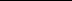 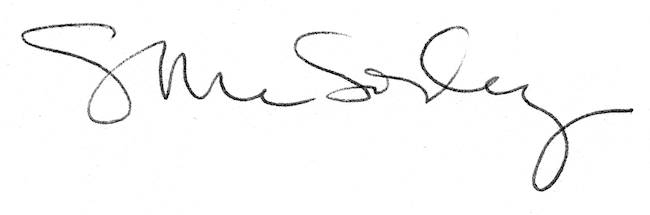 